Магистрант группы ТТм-1-20  Сарногоева Нуркыз проводит испытания теплоизоляционного покрытия «Изоллат-02» применением  контактного цифрового термометра ТК- 5.04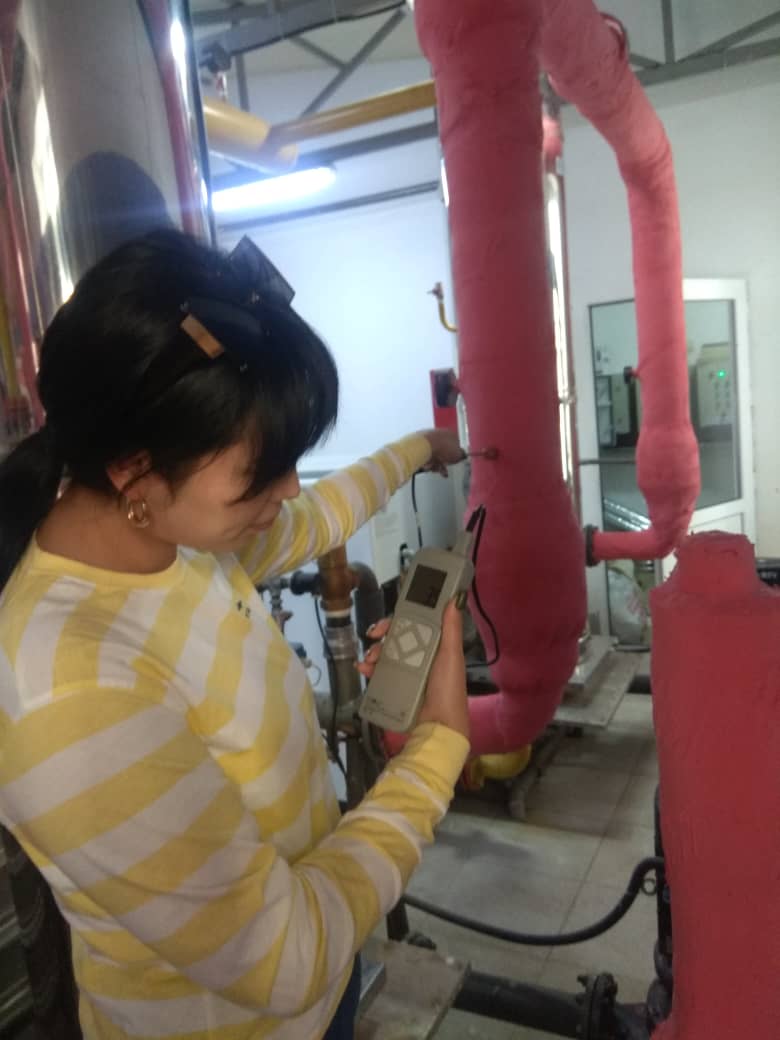 